    Прием "Бросай-Зевай"      Новости универсиады 2023В Екатеринбурге стартовал Международный фестиваль университетского спорта. 20 августа состоялось торжественное открытие в Конгресс-центре «Екатеринбург ЭКСПО». Показ Церемонии будет осуществляться на медиа-экранах в Екатеринбурге и городах Свердловской области. Кроме того, запланированы обязательные элементы церемоний открытия крупных турниров — представление стран-участниц, парад флагов, спортивные клятвы.В первый соревновательный день состоялись поединки предварительного этапа по боксу и матчи группового турнира по мини-футболу. Этот вид спорта представлен на Фестивале 21 университетом из 10 стран. На площадку вышли мужские и женские команды из Азербайджана, Аргентины, Беларуси, Бразилии, Ирака, Ирана, Кубы, России, Узбекистана и Уганды. ----------------------------------------------------------------------------------------------------  Прием "Бросай-Зевай"                                                  Universiade 2023 NewsThe International University Sports Festival has started in Yekaterinburg. On August 20, the grand opening took place at the Ekaterinburg EXPO Congress Center. The Ceremony will be shown on media screens in Yekaterinburg and the cities of the Sverdlovsk region. In addition, obligatory elements of the opening ceremonies of major tournaments are planned - the presentation of the participating countries, the parade of flags, sports oaths.On the first day of the competition, the preliminary stage boxing matches and mini-football group tournament matches took place.This sport is represented at the Festival by 21 universities from 10 countries. Men's and women's teams from Azerbaijan, Argentina, Belarus, Brazil, Iraq, Iran, Cuba, Russia, Uzbekistan and Uganda entered the site.Чтение с "мотором".  Переворачивание книг.There was a Young Lady whose nose      Жила-была леди, чей  носWas so long that it reached to her toes;    До кончиков туфель дорос.So she hired an Old Lady,                        Во время гуляньяWhose conduct was steady,                     Специальная няняTo carry that wonderful nose.                  Несла этот редкостный нос.(Edward Lear)                                         (Эдвард Лир)----------------------------------------------------------------------------------------------------Чтение с "мотором".  Переворачивание книг.There was a Young Lady whose nose      Жила-была леди, чей  носWas so long that it reached to her toes;    До кончиков туфель дорос.So she hired an Old Lady,                        Во время гуляньяWhose conduct was steady,                     Специальная няняTo carry that wonderful nose.                  Несла этот редкостный нос.(Edward Lear)                                          (Эдвард Лир)----------------------------------------------------------------------------------------------------Чтение с "мотором".  Переворачивание книг.There was a Young Lady whose nose      Жила-была леди, чей  носWas so long that it reached to her toes;    До кончиков туфель дорос.So she hired an Old Lady,                       Во время гуляньяWhose conduct was steady,                    Специальная няняTo carry that wonderful nose.                  Несла этот редкостный нос.(Edward Lear)                                        (Эдвард Лир)          Целебные свойства чая люди открыли давно и успешно применяли для лечения некоторых болезней. Так, в Польше чай долгое время считался лечебным растением и продавался только в аптеках. Чай нормализует артериальное давление, обладает бактерицидным действием, способствует очищению организма, а зелёный чай помогает утолить жажду во время жары.  Но волшебное воздействие чая возможно только в том случае, если чай качественный и правильно заварен. Чай, выращенный на Цейлоне, сочетает в себе крепость индийского, нежность и гармоничность китайского. Высочайшее качество цейлонского чая обусловлено не только благоприятным климатом Цейлона. Чай, перед тем как пойдёт на продажу, тестируется и контролируется специальным органом – Чайным Советом Шри-Ланки. На каждой коробочке, баночке или пакетике настоящего цейлонского чая обязательно изображён Лев с мечом, точно такой же, как на государственном флаге Республики Шри-Ланка. Чай с Цейлона не имеет маркировки «Made in…», а обязательно «Packed in Sri Lanka» - упакован в Шри-Ланке. (По А. Сахаренко «Русское чаепитие»)----------------------------------------------------------------------------------------------------         Целебные свойства чая люди открыли давно и успешно применяли для лечения некоторых болезней. Так, в Польше чай долгое время считался лечебным растением и продавался только в аптеках. Чай нормализует артериальное давление, обладает бактерицидным действием, способствует очищению организма, а зелёный чай помогает утолить жажду во время жары.  Но волшебное воздействие чая возможно только в том случае, если чай качественный и правильно заварен. Чай, выращенный на Цейлоне, сочетает в себе крепость индийского, нежность и гармоничность китайского. Высочайшее качество цейлонского чая обусловлено не только благоприятным климатом Цейлона. Чай, перед тем как пойдёт на продажу, тестируется и контролируется специальным органом – Чайным Советом Шри-Ланки. На каждой коробочке, баночке или пакетике настоящего цейлонского чая обязательно изображён Лев с мечом, точно такой же, как на государственном флаге Республики Шри-Ланка. Чай с Цейлона не имеет маркировки «Made in…», а обязательно «Packed in Sri Lanka» - упакован в Шри-Ланке. (По А. Сахаренко «Русское чаепитие»)Кейс читательских действийI. Находить и извлекать информациюII. Интегрировать и интерпретировать информациюIII. Осмысливать и оценивать содержание и форму текста IV. Использовать информацию из текста ----------------------------------------------------------------------------------------------------Кейс читательских действийI. Находить и извлекать информациюII. Интегрировать и интерпретировать информациюIII. Осмысливать и оценивать содержание и форму текста IV. Использовать информацию из текста МАТЕРИАЛ ДЛЯ ЗАПОЛНЕНИЯ КЕЙСА1.Определять место, где содержится искомая информация (фрагмент текста, гиперссылка, ссылка на сайт и т.д.). 2.Определять наличие/отсутствие информации.3. Понимать значение неизвестного слова или выражения на основе контекста.4. Соотносить визуальное изображение с вербальным текстом.5. Понимать смысловую структуру текста (определять тему, главную мысль/идею, назначение текста).6. Находить и извлекать одну или несколько единиц информации, расположенных в одном или в разных фрагментах текста.7. Формулировать на основе полученной из текста информации собственную гипотезу.8. Находить в тексте фактический материал в подтверждение или опровержение конкретного суждения. 9. Предлагать интерпретацию нового явления, принадлежащего к тому же классу явлений, который обсуждается в тексте (в том числе с переносом из одной предметной области в другую).10. Понимать фактологическую информацию (сюжет, последовательность событий и т.п.).11. Выявлять связь между прочитанным и современной реальностью.12. Устанавливать скрытые связи между событиями или утверждениями (причинно-следственные отношения, отношения аргумент – контраргумент, тезис – пример, сходство – различие и др.). 13. Понимать назначение структурной единицы текста.14. Оценивать полноту, достоверность информации.15. Формулировать выводы на основе обобщения отдельных частей текста.16. Понимать концептуальную информацию (авторскую позицию, коммуникативное намерение).17. Обнаруживать противоречия, содержащиеся в одном или нескольких текстах.18. Прогнозировать события, течение процесса, результаты эксперимента на основе информации текста.19. Высказывать и обосновывать собственную точку зрения по вопросу, обсуждаемому в тексте.20. Оценивать форму текста (структуру, стиль и т.д.), целесообразность использованных автором приёмов.21. Оценивать содержание текста или его элементов (примеров, аргументов, иллюстраций и т.п.) относительно целей автора. 22. Понимать чувства, мотивы, характеры героев.Пример выполнения задания «Я продюсер»На основе информации из рекламного объявления составьте текст к рекламному ролику. Make up  the text for the promotional video based on the information from the advertisement. Вы всегда хотели пойти в поход на каяке, но никогда не имели такой возможности? Ну что ж, сегодня у Вас счастливый день. Фирма «Солнечные туры» предлагает Вам пойти в поход на наших каяках. Мы гарантируем отличный сервис за лучшую цену. 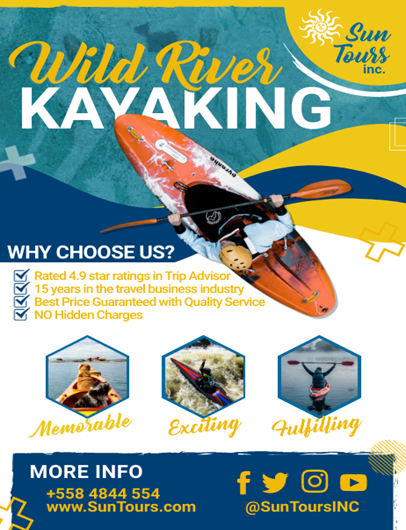 Позвоните нам прямо сейчас по телефону +55848554.Have you always wanted to go kayaking and never had the chance? Well, today is your lucky day. We at Sun Tours are offering you a chance to get on our kayaks. We guarantee the quality service for for the best price.  Give us a call now at +55848554.----------------------------------------------------------------------------------------------------Пример выполнения задания «Я продюсер»На основе информации из рекламного объявления составьте текст к рекламному ролику. Based on the information from the advertisement, make up  the text for the promotional video.Вы всегда хотели пойти в поход на каяке, но никогда не имели такой возможности? Ну что ж, сегодня у Вас счастливый день. Фирма «Солнечные туры» предлагает Вам пойти в поход на наших каяках. Мы гарантируем отличный сервис за лучшую цену. Позвоните нам прямо сейчас по телефону +55848554.Have you always wanted to go kayaking and never had the chance? Well, today is your lucky day. We at Sun Tours are offering you a chance to get on our kayaks. We guarantee the quality service for for the best price. Give us a call now at +55848554.Группа 1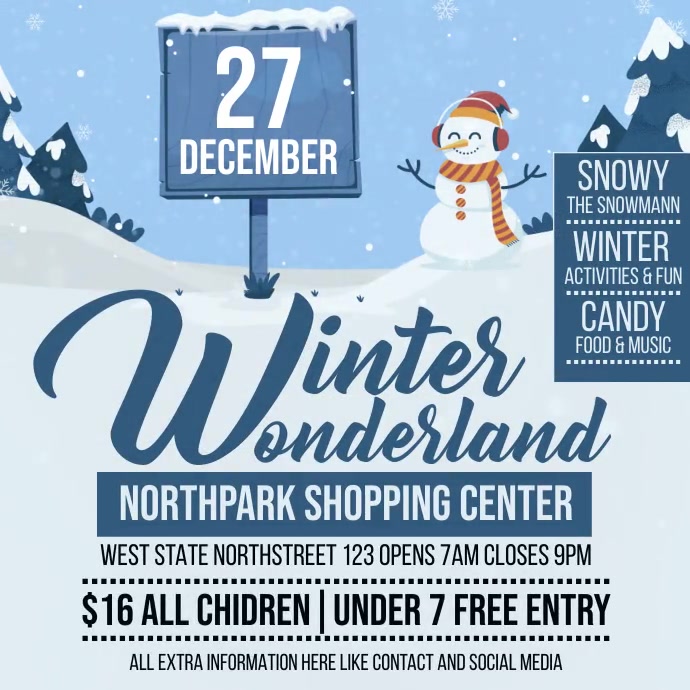 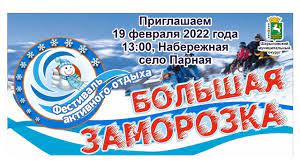 Группа 2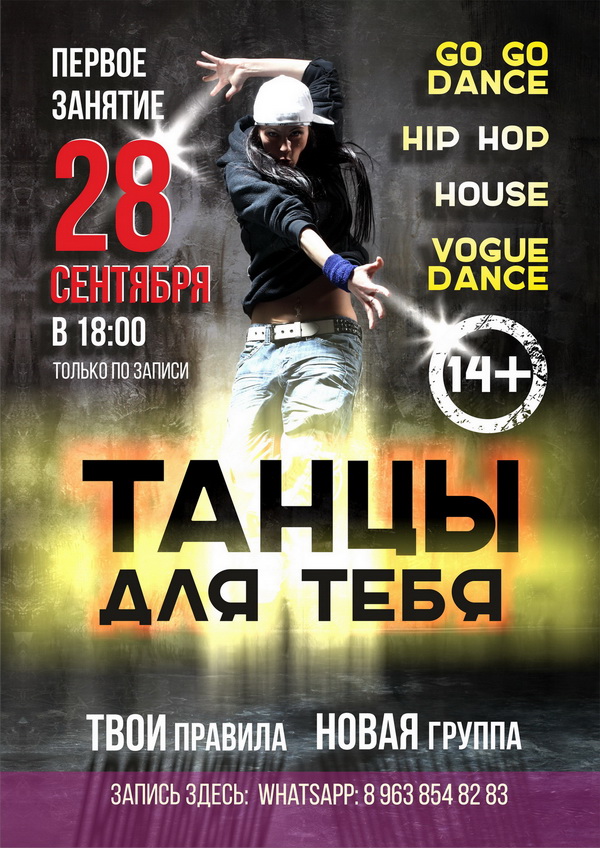 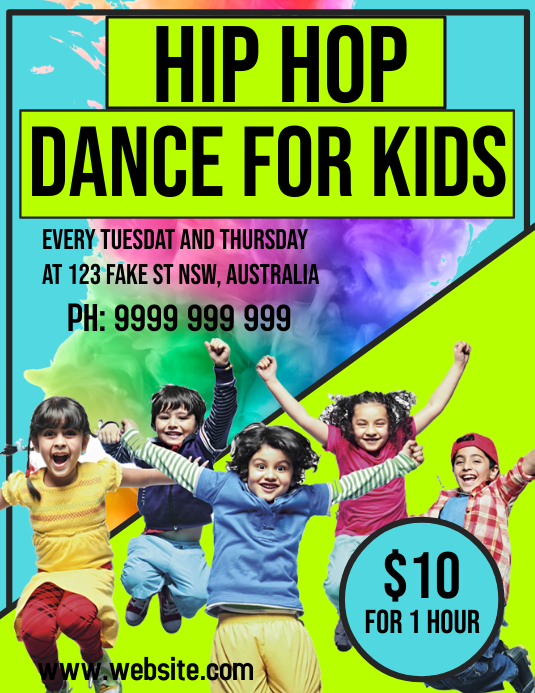 Группа 3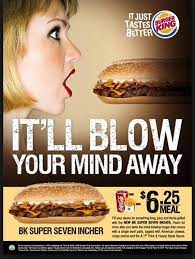 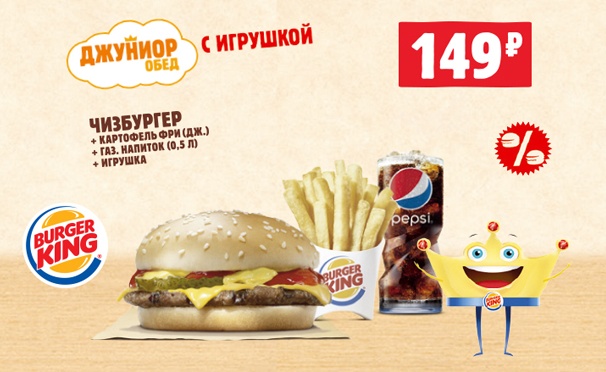 Группа 4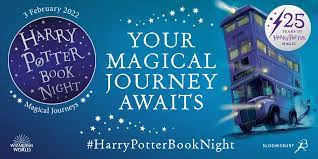 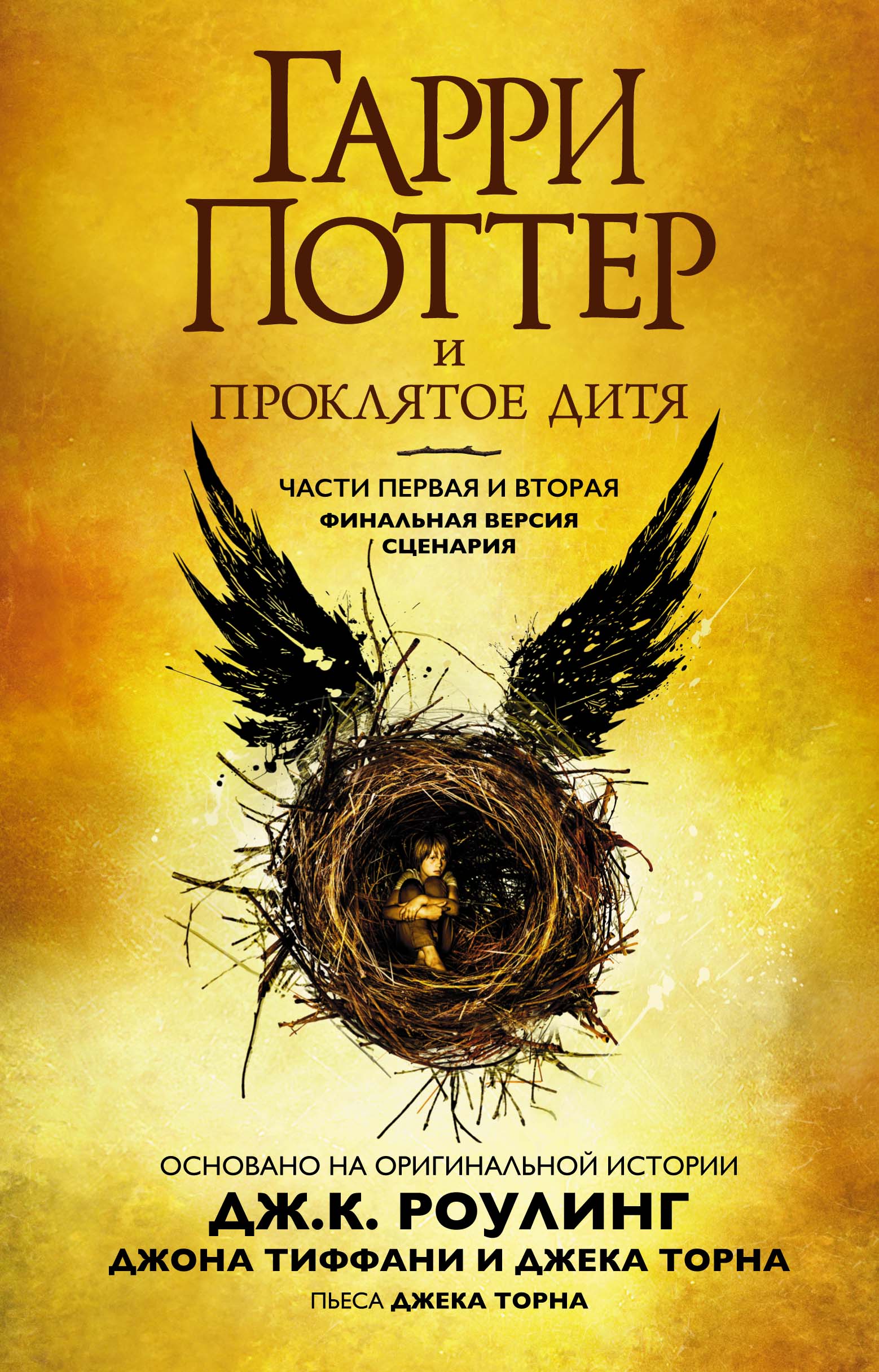 